 Resource 3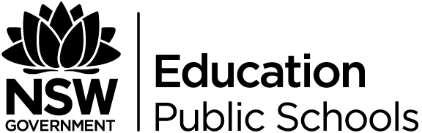 Mr Fredickson - Connections to Communities Which aspects connect with him internally and externally?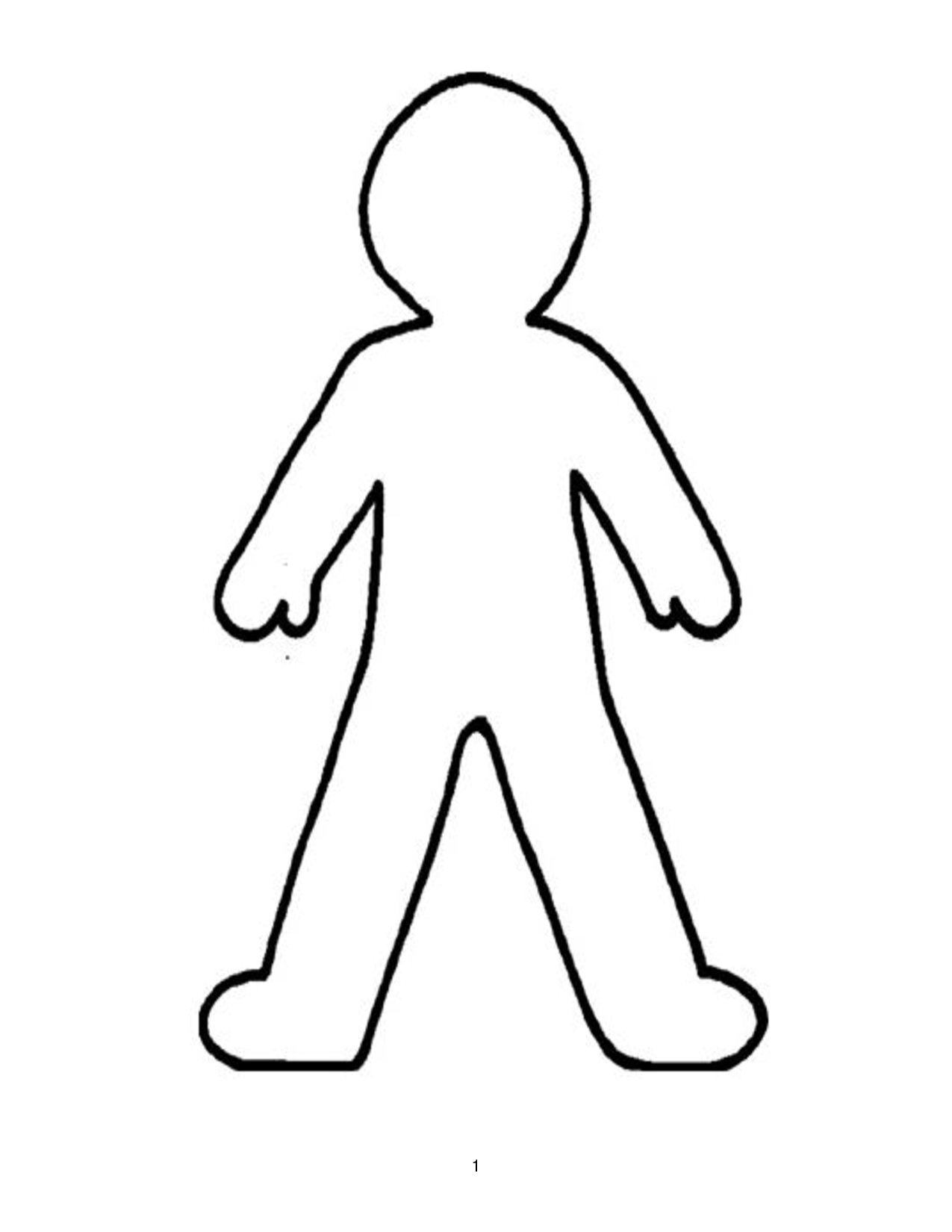 